CALIFORNIA STATE UNIVERSITY, SAN BERNARDINOACADEMIC STUDENT EMPLOYEE UNIT 11 (TA, GA, ISA) POSITION AVAILABLE:SPRING SEMESTER, 2024CLASSIFICATION/JOB TITLE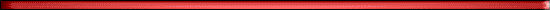 Instructional Student Assistant (1 position available)DEPARTMENTPhilosophyGENERAL DESCRIPTION OF DUTIESGraduate Assistants and Instructional Student Assistants:  The Instructional Student Assistant will staff the Philosophy department’s Logic Lab.  They will be responsible for keeping the lab open and providing help to students who visit the lab help with their philosophy coursework.  They may also provide online tutoring.        Classification Standards for Unit 11 Employees: http://academicpersonnel.csusb.edu/academicStudentEmployees/index.htmlMINIMUM QUALIFICATIONSCurrently enrolled as an undergraduate/graduate student at CSUSB Must maintain academic eligibility throughout employment period (3.0 GPA or higher)Must be able to work cooperatively with faculty, staff and other studentsExceptions to the minimum eligibility qualifications may be granted at the sole discretion of the university.TIMEBASE OR HOURS OF APPOINTMENT            10-15 hours per week HIRING CRITERIAThe successful applicant must be currently enrolled in CSUSB and remain academically eligible.  In addition, the successful applicant must demonstrate the ability to be cooperative and responsible.APPLICATION PROCEDURES AND DEADLINEPlease submit your resume to John Mumma by email no later than January 27, 2024.  jmumma@csusb.eduPROCEDURES FOR NOTIFICATIONApplicant awarded position will be notified.FOR ADDITIONAL INFORMATION, PLEASE CONTACTDr. John Mumma, jmumma@csusb.eduA background check (including a criminal records check) must be completed satisfactorily before any candidate can be offered a position with the CSU. Failure to satisfactorily complete the background check may affect the application status of applicants or continued employment of current CSU employees who apply for the position.California State University, San Bernardino is an Affirmative Action/Equal Opportunity Employer. We consider qualified applicants for employment without regard to race, religion, color, national origin, ancestry, age, sex, gender, gender identity, gender expression, sexual orientation, genetic information, medical condition, disability, marital status, or protected veteran status. 